Geneva – Building on the successful IRU TIR Electronic Pre-Declaration (IRU TIR-EPD) application evidenced by its growing geographical coverage and ever-increasing number of users, the IRU has developed a brand new, easy to use interface, which is now available. The new and improved IRU TIR-EPD app will simplify the process of sending advance cargo information electronically, all while fulfilling Customs authorities’ requirements.This brand new IRU TIR-EPD app notably includes the following new features: Auto-calculationOnce the user has entered the complete itinerary of the transport operation into the system, the application automatically calculates to which Customs authorities pre-declarations can be sent, and then displays data fields for entering mandatory information to be submitted to the respective Customs authorities.Quick access to commodity codesThe new app integrates commodity codes with corresponding goods descriptions from TARIC* and TN VED** databases, which helps users quickly select the right code, while respecting Customs requirements. Users can also automatically add a description for the goods in both Latin and Cyrillic characters if needed.Search made easyThe whole process is much easier now with the new search function, especially when selecting Customs offices from a drop-down list containing hundreds of entries.IRU Head of TIR Department, Marek Retelski, said, “IRU TIR-EPD saves time and money by facilitating the goods flow along the supply chain while ensuring transport security. I can only encourage more TIR Carnets Holders to make full use of this free of charge service! I also encourage Customs authorities to implement dedicated TIR-EPD Green Lanes to further facilitate and secure the movement of goods, as called for in the Harmonization Convention.”* * *Access the new IRU TIR-EPD appLearn more about IRU TIR-EPD Learn more about IRU TIR-EPD Green LanesFor more information on IRU TIR-EPD, please contact tirepd@iru.org* The online customs tariff database, also called the TARIC, is a multilingual database in which are integrated all measures relating to tariff, commercial and agricultural legislation of the European Union.** Commodity Nomenclature of the Foreign Economic Activity of the Russian Federation.* * *Press contact: Juliette Ebélé, +41 22 918 27 07, press@iru.orgJoin the IRU community:  @The_IRU |  |  |  | 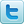 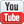 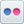 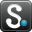 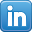 